Executive Committee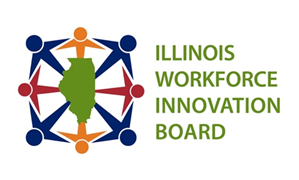  November 7, 2022 10:00 AM – 11:00 AMChairperson: Mr. Tom HackerMembers Present:Ms. Jennifer Foster | Mr. Terry Wilkerson | Mr. Sandeep Nain |Mr. John Rico | Mr. Thomas Hacker | Dr. Andrew WarringtonOthers Present:Aimee Julian, Julio Rodriguez, Drew Thomason, Molly Cook, Sarah Blalock, Steve Achilles, Marlon McClinton, Jess Guidici, Lisa Bly-Jones, Lisa Jones, Martha Smith Next Meeting:  November 7, 2022, December 5, 2022.  Presenter10:00 AMWelcome and IntroductionTom HackerApproval of the October 3, 2022, meeting minutesChairperson Tom Hacker called for a motion to approve the minutes from the October 3, 2022 meeting. Members were provided the minutes prior to the meeting.Terry Wilkerson moved that the minutes from the October 3, 2022 meeting be accepted as presented. Sandeep Nain seconded the motion. Following a unanimous voice vote, the minutes from the October 3, 2022 meeting were accepted as presented.10:10 AMUpdate and Approval of the Annual Report Team Drew Thomason approached the committee, seeking approval of the Annual Report prior to submitting it to the US Department of Labor and the Illinois General Assembly. Members received a copy of the full report and executive summary prior to the meeting. He took comments and responded to questionsChairperson Hacker called for a motion to approve the Annual Report. Andrew Warrington moved that the Annual Report be approved for submission to the US Department of Labor and the Illinois General Assembly. Sandeep Nain seconded the motion.Following a unanimous voice vote, the Annual Report was approved for submission to the US Department of Labor and the Illinois General Assembly.Drew Thomason10:15 AMVote on New IWIB EC Member Chairperson Hacker announced that Marlon McClinton has agreed to be considered as a new co-chair for the executive committee, after he (Hacker) retires from the committee. Chairperson Hacker moved that the committee submit Marlon McClinton’s name for approval as the new Executive Committee Co-Chair at the December IWIB meeting. Sandeep Nain seconded the motion. Marlon McClinton’s name will be submitted to the full IWIB on December 8 for consideration to serve as the co-chair of the Executive Committee.Marlon McClinton made a statement and responded to questions.Tom Hacker10:18 AMCIC recommendations for the ETF implementationMr. McClinton reviewed results of Equity Task Force Next Steps Survey with the committee. He reported that based on the results of the survey, the Continuous Improvement Committee’s recommendation was as follows:It is recommended by the CIC that an Equity Committee of the IWIB be formed.Chairperson Hacker opened the floor for questions and comments prior to calling for a motion to create an IWIB Equity Committee.Terry Wilkerson moved that an Equity Committee of the IWIB be formed. Andrew Warrington seconded the motion. Following a unanimous voice vote, the motion to create an Equity Committee of the IWIB was approved. The committee discussed considerations for a committee chair and official committee name. Chairperson Hacker invited Dr. Lisa Bly-Jones to provide input on both of those decisions. Marlon McClinton10:23AMApprove IWIB December AgendaDr. Julian shared the tentative agenda for the December 8 IWIB Quarterly meeting and asked the committee to provide feedback. The group discussed some changes and Dr. Julian will make those edits prior to finalizing the agenda. Aimee Julian10:25 AMPublic Comment:Chairperson Hacker invited any members of the public in attendance to provide comment. There were none. 10:30 AMAdjournmentChairperson Hacker called for a motion to adjourn. Andrew Warrington moved that the meeting be adjourned. The motion to adjourn was seconded by Sandeep Nain. The meeting adjourned at approximately 10:30 am.Tom Hacker